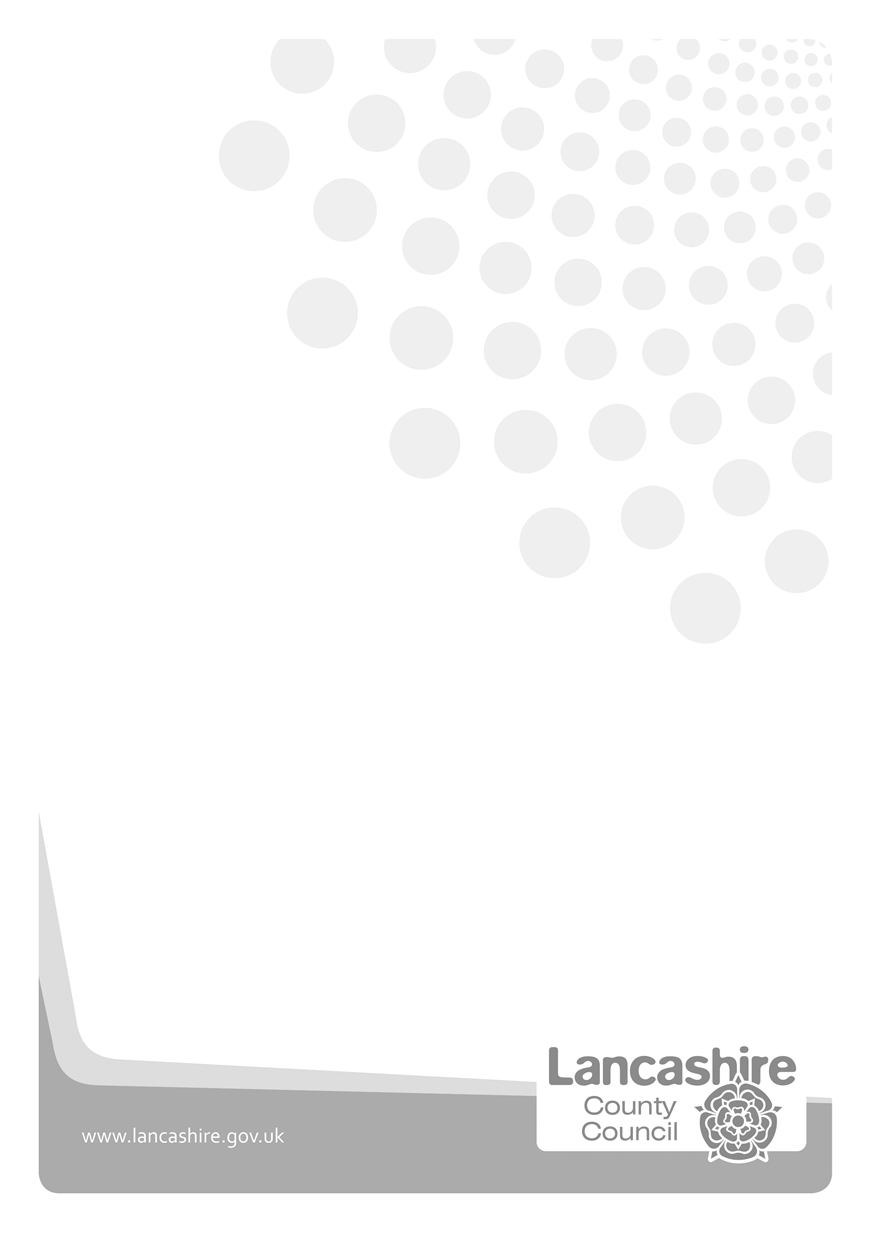 Please note that the Key Performance Indicators included in these tables are under reviewKey for performance ratings: Delivering Better ServicesProtecting our environment*The recycling % reported each quarter is based on forecast for full yearSupporting Economic GrowthCaring for the vulnerable On track/goodSlightly below desired levelRequires improvementPerformance IndicatorFrequencyDirectorateGood is2019/20 Outturn2020/21 Outturn2021/22 Outturn2021/22 Quarter 1(April –June)2021/22 Quarter 2(July –Sep)2021/22 Quarter 3(Oct–Dec)2021/22 Quarter 4(Jan-Mar)2021/22 TargetNumber of working days per full time equivalent lost to sickness absence (rolling year data)  Quarterly ResourcesLow Apr 2019 to March 2020 12.39 days per FTE Apr 2020 to March 2021 10.76 days per FTE  April 2021 to March 2022

13.86 days per FTEJuly 2020 to June 2021 10.98 days per FTE (12 month rolling at Quarter end)October 2020 to September 2021 11.77 days per FTE (12 month rolling at Quarter end)January 2021 to December 2021 12.68 days per FTE (12 month rolling at Quarter end)April 2021 to March 2022

13.86 days per FTE (12 month rolling at Quarter end)9.83 days per FTE(Target pending review, targets to be set for 2022/23)Revenue forecast outturn % variance to budgetQuarterly ResourcesLow 0.22% -2.28% -0.59% -1.87%-2.66%-3.39% 0%Performance IndicatorFrequencyDirectorateGood is2019/20 Outturn2020/21 OutturnQuarter 1 (April- June)2021/22Quarter 2 (July – Sep) 2021/22Quarter 3 (Oct – Dec) 2021/22Quarter 4 (Jan- March) 2021/222021/22 TargetSafety carriageway defects repaired within 4 hours (emergency)QuarterlyGrowth, Environment & TransportHigh92.63%91.95%88.10%88.71%93.02%(40 out of 43)77.59%(45 out of 58)95%Safety carriageway defects repaired within 2 working days (urgent)QuarterlyGrowth, Environment & TransportHigh92.02%86.79%82.29%85.42%94.59%(210 out of 222)84.49%365 out of 432)95%Safety carriageway defects repaired within 5 working days (non-urgent)QuarterlyGrowth, Environment & TransportHigh86.06%85.28%79.2%87.29%90.59%(847 out of 935)74.68%(929 out of 1,244)90%Safety carriageway defects repaired within 10 working days (non-urgent)QuarterlyGrowth, Environment & TransportHigh91.85%86.10%86.93%91.33%88.97%(3,793 out of 4,263)79.96%(7,053 out of 8,821)90%Safety carriageway defects repaired within 20 working days (non-urgent)QuarterlyGrowth, Environment & TransportHigh94.29%90.14%95.42%94.53%93.99%(8,462 out of 9,003)84.89%(7,818 out of 9,210)90%Percentage of Non-Traffic Management (NTM) lamp-out faults repaired within 5 working daysQuarterlyGrowth, Environment & TransportHighNew measure starting from Q1 2020/2191%97%97%97%(1,772 out of 1,819)99.5%595 out of 598)90% within 5 working daysPercentage of Traffic Management (TM) lamp-out faults repaired within 20 working daysQuarterlyGrowth, Environment & TransportHighNew measure starting from Q1 2020/2189%100%98%92%(267 out of 289)98.39%(122 out of 124)90% within 20 working daysPerformance IndicatorFrequencyDirectorate Good is2019/20 Outturn2020/21 Outturn2021/22 Quarter 1 (April-June)2021/22 Quarter 2 (July – Sep)2021/22 Quarter 3 (Oct– Dec)2021/22 Quarter 4 (Jan– March)2035 TargetPercentage of recycling, reuse and compostedQuarterlyGrowth, Environment & TransportHigh45%44.6%45%43%43%45%*65% (target changed as previously an EU target. Government has suggested a potential national target of 65% by 2035)Performance IndicatorFrequencyDirectorateGood is2020/21 Quarter 3 (October - December)2020/21 Quarter 4(Jan - March)2021/22 Quarter 1 (April –June)2021/22Quarter 2(July – Sep)2021/22Quarter 3(Oct – Dec)2021/22Quarter 4(Jan – March)Project TargetsNumber of Rosebud loans provided to new or existing businessesQuarterlyGrowth, Environment & TransportOn target£300,000  1 investment0£569,000 3 investments£75,0001 investment 0 investment£152,000 across 2 investments5-year revised target is £8.77m (£11.25m) covering 57 (150) investments (July 2019 - June 2024)Number of jobs created by BoostQuarterlyGrowth, Environment & TransportOn target80.93 Target 10042.05 Target 100128.33Target 10050.83Target 100203.01 Target 500Target 661,000 jobs target (Jan 2019 - Dec 2022)New Target Jan 22- June 23 is 681New businesses established by BoostQuarterlyGrowth, Environment & TransportOn target26 new businesses Target 2040 new businesses Target 1054 new businessesTarget 538 new businessesTarget 565 new businessesTarget 52 new businessesTarget 10200 new businesses Jan 2019 - Dec 2022New contract Jan 22- June 23 is 103Performance Indicator FrequencyDirectorate  Good is 2019/20 Outturn  2020/21 Outturn2021/22 Outturn2021/22 Target Percentage of young people in employment education or training (EET) Quarterly Education and Children's Services High 93% 
(Dec 2019 – Feb 20 average) 93.8% 
(Dec 2020 – Feb 2021 average) 94.8%
(Dec 2021 – Feb 2022 average)94.7% (Dec 2020-Feb 2021 average) Percentage of young people in education or training (EET) SEND pupils Annual Education and Children's Services High 88.9% 
(Dec 2019 – Feb 20 average)  90.3% 
(Dec 2020-Feb 2021 average) 89.4%
(Dec 2021 – Feb 2022 average)86% (Dec 2020-Feb 2021 average)Performance IndicatorFrequencyDirectorate Good is2019/20 Outturn2020/21 Outturn2021/22 Quarter 1 (April –June)2021/22Quarter 2(July – Sep)2021/22Quarter 3(Oct– Dec)2021/22Quarter 4(Jan– Mar)2021/22 TargetNumber of visits to libraries (annual cumulative indicator)QuarterlyEducation and Children's ServicesHigh3,486,877 (2019/20)477,981 (2020/21)265,139393,140658,279 (cumulative total)1,099,525 (cumulative total)480,1751,579,700 (cumulative total)1,400,000Target reviewed Q2 2021/22 Previously 4,000,000Number of PNET sessions (annual cumulative indicator)QuarterlyEducation and Children's ServicesHigh504,007 (2019/20)55,646 (2020/21)28,63939,60568,244 (cumulative total)47,144115,388 (cumulative total)52,404167,792 (cumulative total)150,000Target reviewed Q2.Target previously 621,000Number of library events organised (annual cumulative indicator)QuarterlyEducation and Children's Services High11,718 (2019/20)205 (2020/21)48103151(cumulative total)2,5852,736(cumulative total)5,0017,737 (cumulative total)1,000Target reviewed Q2 Target previously 8,400Number of e-downloads (annual cumulative indicator)
QuarterlyEducation and Children's Services High353,007 (2019/20)930,301 (2020/21)242,993228,301471,294(cumulative total)248,729720,023(cumulative total)267,402987,425 (cumulative total)800,000Target reviewed Q2
Target previously293,908Number of volunteers in libraries QuarterlyEducation and Children's ServicesHigh677 (2019/20)167(2020/21)14378310343250Target reviewed Q2Target previously600Performance IndicatorFrequencyDirectorate Good is2019/20 Outturn2020/21 Outturn2021/22   Quarter 1 (April-June)2021/22 Quarter 2 (July – Sep)2021/22 Quarter 3(Oct – Dec)2021/22 Quarter 4(Jan – Mar)2021/22 TargetPercentage of children and young people who received targeted early help support from Children and Families Wellbeing service which successfully met their identified needsQuarterlyEducation and Children's ServicesHigh65.5%64%71%70%71%66%66%Percentage of Lancashire Looked After Children actually living in LancashireQuarterlyEducation and Children's ServicesHigh79.9% 
March 202080.0% 
March 202181.2%
June 2181.7% September 202181.3% December 202178% (March 22)80%Performance IndicatorFrequencyFrequencyDirectorate Good is2019/20 Outturn2019/20 Outturn2020/21 Outturn2020/21 Outturn2021/22   Quarter 1 (April- June)2021/22   Quarter 1 (April- June)2021/22Quarter 2(July – Sep)2021/22Quarter 2(July – Sep)2021/22Quarter 3(Oct– Dec)2021/22Quarter 3(Oct– Dec)2021/22Quarter 4(Jan– Mar)2021/22 Target2021/22 Target2021/22 TargetPercentage of adults and older people whose desired safeguarding outcomes are fully metQuarterlyQuarterlyAdults Services and Health and WellbeingHigh63.0%63.0%65.4%65.4%65.9%65.9%66.9%66.9%61.4%61.4%59.6%70.0%70.0%70.0%Percentage of Care Homes in Lancashire rated as Good or Outstanding – all Care Home provision (LCC and non-LCC maintained)QuarterlyQuarterlyAdults Services and Health and WellbeingHigh84.8%84.8%83.9%83.9%81.8%81.8%80.1%80.1%80.1%80.1%80.6%83.5%83.5%83.5%Percentage of care providers in the community rated as Good or Outstanding - all Community Based provision(LCC and non-LCC maintained)QuarterlyQuarterlyAdults Services and Health and WellbeingHigh94.2%94.2%95.6%95.6%95.3%95.3%96.0%96.0%94.7%94.7%96.0%96.0%96.0%96.0%Percentage of adults with learning disabilities in employmentQuarterlyAdults Services and Health and WellbeingAdults Services and Health and WellbeingHighHigh2.02%2.02%2.3%2.3%1.9%1.9%2.1%2.1%1.9%2.1%2.1%3.1%Performance IndicatorFrequencyDirectorateGood is2019/20 Outturn2020/21 Outturn2021/22 Quarter 1 (April –June)2021/22Quarter 2(July – Sep)2021/22Quarter 3(Oct– Dec)2021/22Quarter 4(Jan– Mar)2021/22 TargetPercentage of older people (65 and over) who were still at home 91 days after discharge from hospital into reablement/ rehabilitation servicesQuarterlyAdults Services and Health and WellbeingHigh84.3%81.6%86.7%85.2%87.4%87.8%87.4%Proportion of adults with learning disabilities who live in their own homeQuarterlyAdults Services and Health and WellbeingHigh82.1%83.0%81.1%90.9%89.6%82.4%86%Proportion of adults and older people receiving long term services who are supported in the communityQuarterlyAdults Services and Health and WellbeingHigh69.7%72.3%71.5%71.7%71.8%69.5%72%Permanent admissions to residential and nursing care homes per 100,000 population aged 18-64 during the year QuarterlyAdults Services and Health and WellbeingLow15.212.213.313.316.916.313.6Permanent admissions to residential and nursing care homes per 100,000 population aged 65+ during the yearQuarterlyAdults Services and Health and WellbeingLow672.6482.2589.6662.2736.2692.0600-680